Geometry Homework IIFind the value of y, given that mMLK=135°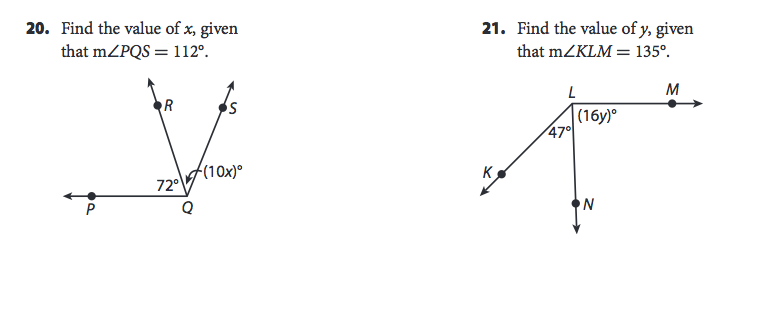 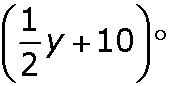 BD bisects ABC, mABD =                ,  and mDBC = (y + 4)°. Find mABC. Use the angle pictured for 5-75.	 An angle is a figure formed by two rays with a common 	
endpoint called the ____________. 	6.	Name the two rays that form P. 	7.	Use the angle symbol and three letters to name P in two ways.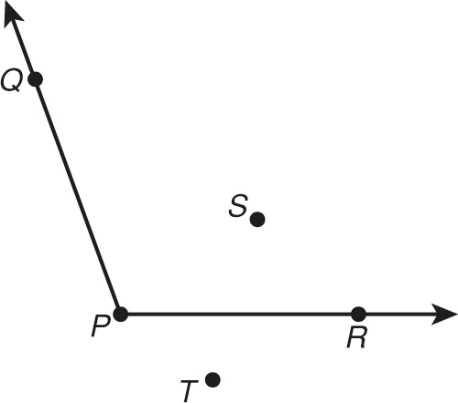 Complete the statement. 	8.	A tool used to measure and draw angles 
is called a 	.	Find the measure of each angle using the protractor pictured. Then tell whether 
each is acute, right, obtuse, or straight.	9.	CEA             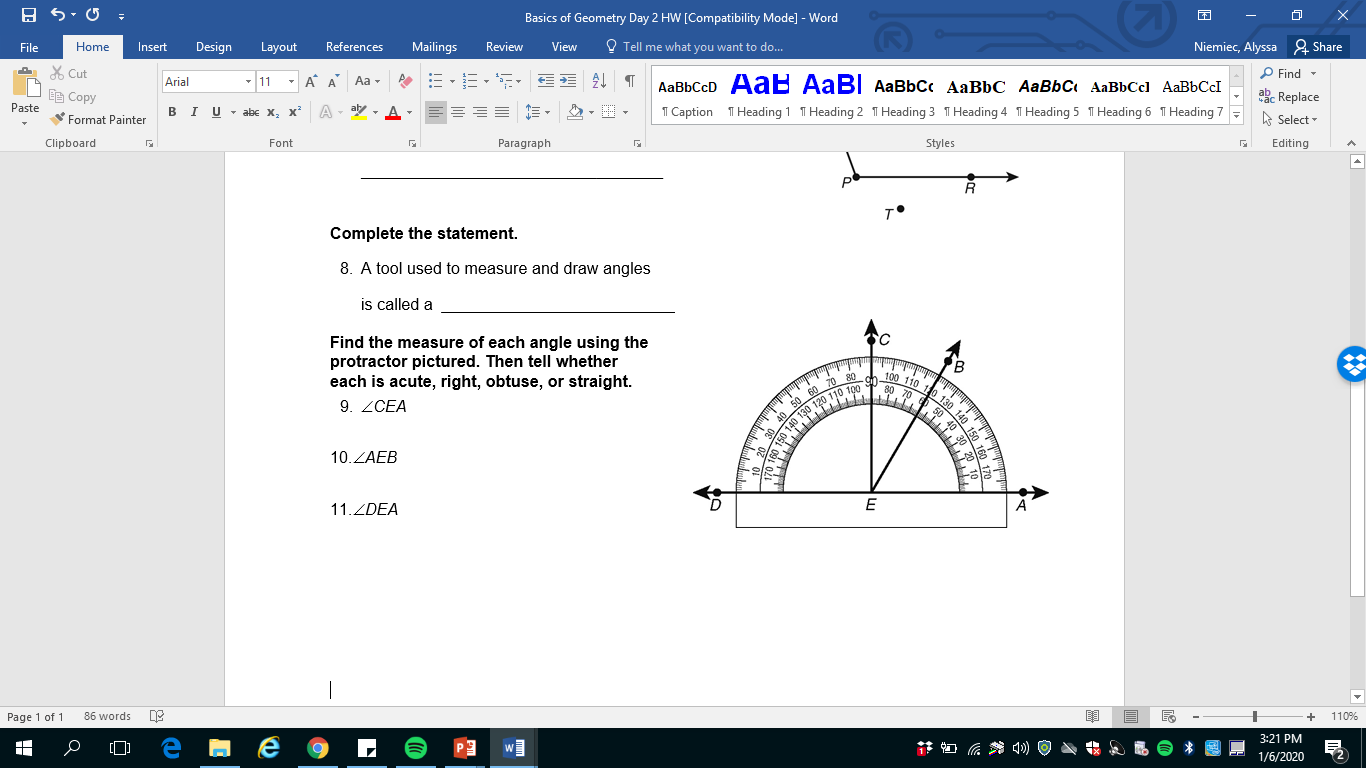 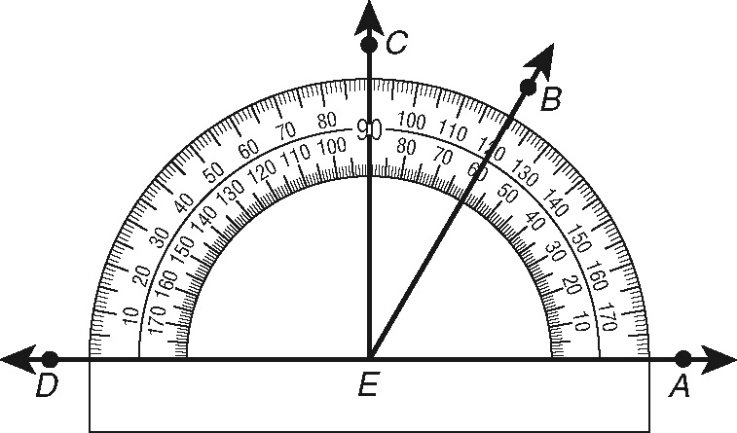 10.AEB	11.	DEA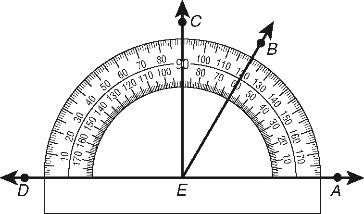 